REMARKS:  Please send the original completed form to us by post.  Alternatively, if you wish to electronically send this to us, please add your scanned signature and email us at scholars@oeauk.net.  Please note that this form is only a guideline.  You may wish to write your comments in other formats such as a university headed letter etc.(For Postgraduate student by research only)(For Postgraduate student by research only)(For Postgraduate student by research only)(For Postgraduate student by research only)(For Postgraduate student by research only)(For Postgraduate student by research only)(For Postgraduate student by research only)(For Postgraduate student by research only)(For Postgraduate student by research only)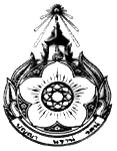 Office of Educational Affairs, the Royal Thai Embassy, 28 Prince’ s Gate, London SW7 1PTTel (Scholars Dept): 020 7856 9470Email: scholars@oeauk.netFax: 020 7823 9896Office of Educational Affairs, the Royal Thai Embassy, 28 Prince’ s Gate, London SW7 1PTTel (Scholars Dept): 020 7856 9470Email: scholars@oeauk.netFax: 020 7823 9896Office of Educational Affairs, the Royal Thai Embassy, 28 Prince’ s Gate, London SW7 1PTTel (Scholars Dept): 020 7856 9470Email: scholars@oeauk.netFax: 020 7823 9896Office of Educational Affairs, the Royal Thai Embassy, 28 Prince’ s Gate, London SW7 1PTTel (Scholars Dept): 020 7856 9470Email: scholars@oeauk.netFax: 020 7823 9896Office of Educational Affairs, the Royal Thai Embassy, 28 Prince’ s Gate, London SW7 1PTTel (Scholars Dept): 020 7856 9470Email: scholars@oeauk.netFax: 020 7823 9896Office of Educational Affairs, the Royal Thai Embassy, 28 Prince’ s Gate, London SW7 1PTTel (Scholars Dept): 020 7856 9470Email: scholars@oeauk.netFax: 020 7823 9896Office of Educational Affairs, the Royal Thai Embassy, 28 Prince’ s Gate, London SW7 1PTTel (Scholars Dept): 020 7856 9470Email: scholars@oeauk.netFax: 020 7823 9896Office of Educational Affairs, the Royal Thai Embassy, 28 Prince’ s Gate, London SW7 1PTTel (Scholars Dept): 020 7856 9470Email: scholars@oeauk.netFax: 020 7823 9896Office of Educational Affairs, the Royal Thai Embassy, 28 Prince’ s Gate, London SW7 1PTTel (Scholars Dept): 020 7856 9470Email: scholars@oeauk.netFax: 020 7823 9896University Name:University Name:University Name:University Name:PROGRESS REPORTPROGRESS REPORTPROGRESS REPORTPROGRESS REPORTPROGRESS REPORTPROGRESS REPORTPROGRESS REPORTPROGRESS REPORTPROGRESS REPORTPROGRESS REPORTGeneral DetailGeneral DetailGeneral DetailGeneral DetailGeneral DetailGeneral DetailGeneral DetailGeneral DetailGeneral DetailGeneral DetailStudent’s Name:Student’s Name:Student’s Name:NAME SURNAMENAME SURNAMENAME SURNAMENAME SURNAMENAME SURNAMENAME SURNAMENAME SURNAMESupervisor’s Name:Supervisor’s Name:Supervisor’s Name:NAME SURNAMENAME SURNAMENAME SURNAMENAME SURNAMENAME SURNAMENAME SURNAMENAME SURNAMESupervisor’s contact, email:Supervisor’s contact, email:Supervisor’s contact, email:Phone:Phone:Department: Department: Department: Name of DepartmentName of DepartmentName of DepartmentName of DepartmentName of DepartmentName of DepartmentName of DepartmentCourse Title:Course Title:Course Title:Course TitleCourse TitleCourse TitleCourse TitleCourse TitleCourse TitleCourse TitleCourse Start Date:Course Start Date:Course Start Date:01/10/201301/10/2013Course End Date:Course End Date:Course End Date:30/09/201730/09/2017Present student status:Present student status:Present student status: MPhil MPhil PhD PhD PhD PhD PhDFinal Submission Deadline:Final Submission Deadline:Final Submission Deadline:Title of Thesis:Title of Thesis:Title of Thesis:Student’s attendance with the Supervisor (s).How often has student met with you throughout the last 6 months?  Please give details if you wish.Student’s attendance with the Supervisor (s).How often has student met with you throughout the last 6 months?  Please give details if you wish.Student’s attendance with the Supervisor (s).How often has student met with you throughout the last 6 months?  Please give details if you wish.Student’s attendance with the Supervisor (s).How often has student met with you throughout the last 6 months?  Please give details if you wish.Student’s attendance with the Supervisor (s).How often has student met with you throughout the last 6 months?  Please give details if you wish.Student’s attendance with the Supervisor (s).How often has student met with you throughout the last 6 months?  Please give details if you wish.Student’s attendance with the Supervisor (s).How often has student met with you throughout the last 6 months?  Please give details if you wish.Student’s attendance with the Supervisor (s).How often has student met with you throughout the last 6 months?  Please give details if you wish.Student’s attendance with the Supervisor (s).How often has student met with you throughout the last 6 months?  Please give details if you wish.Student’s attendance with the Supervisor (s).How often has student met with you throughout the last 6 months?  Please give details if you wish.Over the last 6 months, please comment on the student’s overall progress.Please indicate progress (including module marks, if any), ability, motivation, change in research area, obstacle, language problems, etc.Over the last 6 months, please comment on the student’s overall progress.Please indicate progress (including module marks, if any), ability, motivation, change in research area, obstacle, language problems, etc.Over the last 6 months, please comment on the student’s overall progress.Please indicate progress (including module marks, if any), ability, motivation, change in research area, obstacle, language problems, etc.Over the last 6 months, please comment on the student’s overall progress.Please indicate progress (including module marks, if any), ability, motivation, change in research area, obstacle, language problems, etc.Over the last 6 months, please comment on the student’s overall progress.Please indicate progress (including module marks, if any), ability, motivation, change in research area, obstacle, language problems, etc.Over the last 6 months, please comment on the student’s overall progress.Please indicate progress (including module marks, if any), ability, motivation, change in research area, obstacle, language problems, etc.Over the last 6 months, please comment on the student’s overall progress.Please indicate progress (including module marks, if any), ability, motivation, change in research area, obstacle, language problems, etc.Over the last 6 months, please comment on the student’s overall progress.Please indicate progress (including module marks, if any), ability, motivation, change in research area, obstacle, language problems, etc.Over the last 6 months, please comment on the student’s overall progress.Please indicate progress (including module marks, if any), ability, motivation, change in research area, obstacle, language problems, etc.Over the last 6 months, please comment on the student’s overall progress.Please indicate progress (including module marks, if any), ability, motivation, change in research area, obstacle, language problems, etc.Expected softbound thesis submission date, and Viva Voce date. Please give details.Expected softbound thesis submission date, and Viva Voce date. Please give details.Expected softbound thesis submission date, and Viva Voce date. Please give details.Expected softbound thesis submission date, and Viva Voce date. Please give details.Expected softbound thesis submission date, and Viva Voce date. Please give details.Expected softbound thesis submission date, and Viva Voce date. Please give details.Expected softbound thesis submission date, and Viva Voce date. Please give details.Expected softbound thesis submission date, and Viva Voce date. Please give details.Expected softbound thesis submission date, and Viva Voce date. Please give details.Expected softbound thesis submission date, and Viva Voce date. Please give details.Additional comments. Please indicate any issues that affect the student.Additional comments. Please indicate any issues that affect the student.Additional comments. Please indicate any issues that affect the student.Additional comments. Please indicate any issues that affect the student.Additional comments. Please indicate any issues that affect the student.Additional comments. Please indicate any issues that affect the student.Additional comments. Please indicate any issues that affect the student.Additional comments. Please indicate any issues that affect the student.Additional comments. Please indicate any issues that affect the student.Additional comments. Please indicate any issues that affect the student.Signed:Signed:Date:Date:30/06/2013